ANGELICA 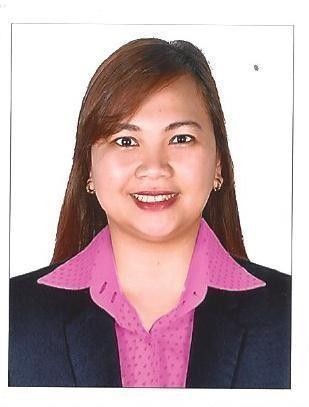 Email: angelica-394590@2freemail.comOBJECTIVES:To work in a place where, I can enhance my abilities while sharing my knowledge and skills as a responsible employee in the workplace with my co-workers in a good and competitive company.WORKING EXPERIENCE:Secretary Admin Receptionist cum Sales ExecutiveGeneral TradingDeira Dubai, UAE October 2017- October 2019Duties and Responsibilities:Provide accurate information.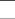 Shipping goods. Import and export to local and international. Conduct price and feature comparisons to facilitate purchasing. Preparing quotation and issuing invoices.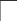 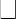 Handling external or internal management systems Sorting and distributing incoming and outgoing files Managing administrative worksOrganizing, arranging and coordinate meetings Maintaining a clean and enjoyable working environmentCoordinate with the sales team by managing schedules, filing important documents and communicating relevant information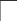 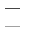 Ensuring the adequacy of sales-related equipment or materialCustomer Service Representative cum CashierPangasinan PhilippinesPeriod of Employment: 16 November 2015-15 May 2017Duties and Responsibilities:Promote travel services.Enter and update customer’s transactions to record and issue computer generated receipts Received payment by cash or by credit transactionMaintaining accurate and up to date customer information records.Balance currency, coin, and checks in cash drawers at ends of shifts, and calculate daily transactions using computers, calculators, or adding machines.Identify transaction mistakes when debits and credits do not balance.Managing and releasing large amount of cash.Handle customer complaints, provide appropriate solutions and alternatives within the time limits, and follow up to ensure resolution.Dealing with telephone inquiries and emails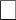 Provide information about life insurances products and services Generating sales leadResponsible on cash vault and cash on hand and sorting foreign currencyKeep records of customer interactions, process customer accounts and file documentsAbility to multi-task, prioritize, and manage time effectivelyCashier cum Sales RepresentativeCITY MALLPangasinan- PhilippinesPeriod of Employment: May 2015 -October 2015Duties and Responsibilities:Manning the cash register and handling cash transactions with customers Receiving payment by cash or by credit transactions.Issue receipts and refunds fundCounting of floating cash at the beginning of the shift. Counting of cash sales and card sales after close shift. Processing of gift checks and couponsMake sales referrals, cross-sell products and introduce new ones Resolve customer complaints by providing relevant information. Greet customers when entering or leaving establishments Maintain clean and tidy checkout areasKeep reports of transactions Bag, box or wrap packagesPleasantly deal with customers to ensure satisfactionBasic PC knowledge and familiarity with electronic equipment (e.g. cash register, scanners, money counters etc.)Effective communication and time management skills Customer satisfaction-orientedAttention to detail and mathematical skillsEDUCATION:Bachelor of Science in Business Administration Major in Financial ManagementUniversity of Pangasinan 2015 GraduateSKILLS:Computer Literate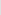 Knowledgeable/Expert in Microsoft Excel, Microsoft Word and PowerPoint SAP Business oneSkilled in generating reports Customer ServicePERSONAL DETAILS:Date of Birth	:	June 26, 1995Age	:	24Sex	:	FemaleCivil Status	:	SingleReligion	:	Roman CatholicCitizenship	:	FilipinoVisa Status	:	Employment visaREFERENCES: to be provided upon request.